FAVOURITE SONGS AND OBJECTS FOR MORNING GROUP- SHINING SUNS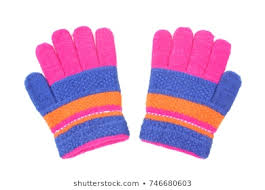 ROUND AND ROUND THE GARDENhttps://www.youtube.com/watch?v=cEd_qkp6Wio 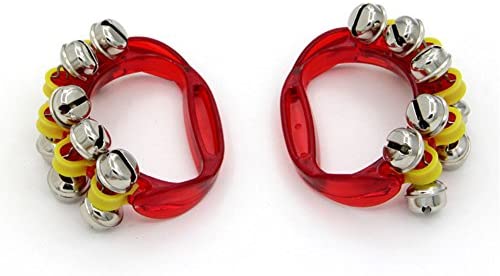 JINGLE BELLS https://www.youtube.com/watch?v=VJXg2xmdG7k 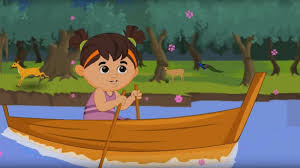 ROW YOUR BOAThttps://youtu.be/RhPRAKAiswg 